Year 6 – Home Learning Challenge 4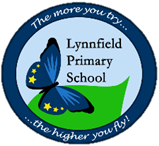 Daily activities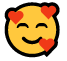 Reading (20 mins) - choose a book you love.  Spelling (15 mins) – choose 2 different words a day, find a definition of the word then write them in a sentence. Can any of your words be changed using a prefix or a suffix? If they can, write the word in another sentence using the prefix or the suffix.Maths (15 mins)  – a task from the fluency ladder – only move onto the next step when you are an expert! Ask people in your house to test you on a Friday (and maybe you could test them too!).  Also keep practicing your 6, 7 and 8 times tables on TTRockstars.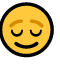 Mindfulness – find a calm, quiet space and listen to some relaxing music. Lay down and imagine you are in a relaxing place. Physical activity – complete a circuit of 15 star jumps, 15 lunges, 15 squats, 15 short sprints.  Repeat 5 times with a short rest after each round.  What improvements can you see by the end of the week? 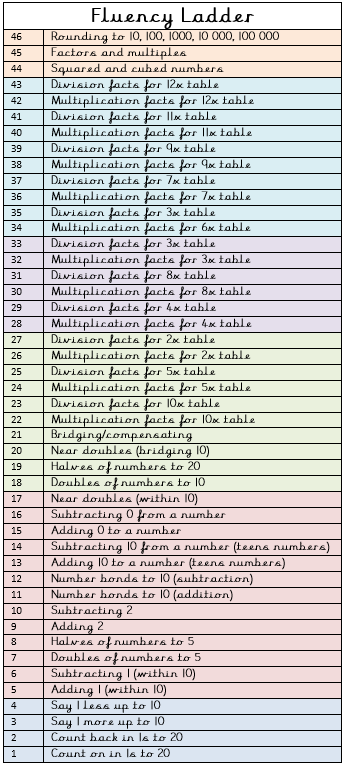 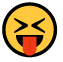 Spellings for week beginning 20.04.20Spellings for week beginning 20.04.20achieveforeignbruisehindrancecommunityimmediatedeterminedmuscleexcellentvegetable